Epidemiology and InfectionFactors associated with SARS-CoV-2 formation in Danish schools: a nationwide register-based cohort studyTjede Funk, Laura Espenhain, Frederik Trier-Møller, Steen EthelbergSupplementary materialSupplementary Figure S1. Number of cases per 1000 school children per reporting week in lower and higher class levelsSupplementary Figure S2. Number of clusters per 1000 school children per reporting week in lower and higher class levelsSupplementary Figure S3. Number of tests (PCR and antigen combined) per 1000 school children per reporting week in lower and higher class levelsSupplementary Figure S4. Vaccination coverage of school children over study periodSupplementary Figure S1. Number of cases per 1000 school children per reporting week in lower and higher class levels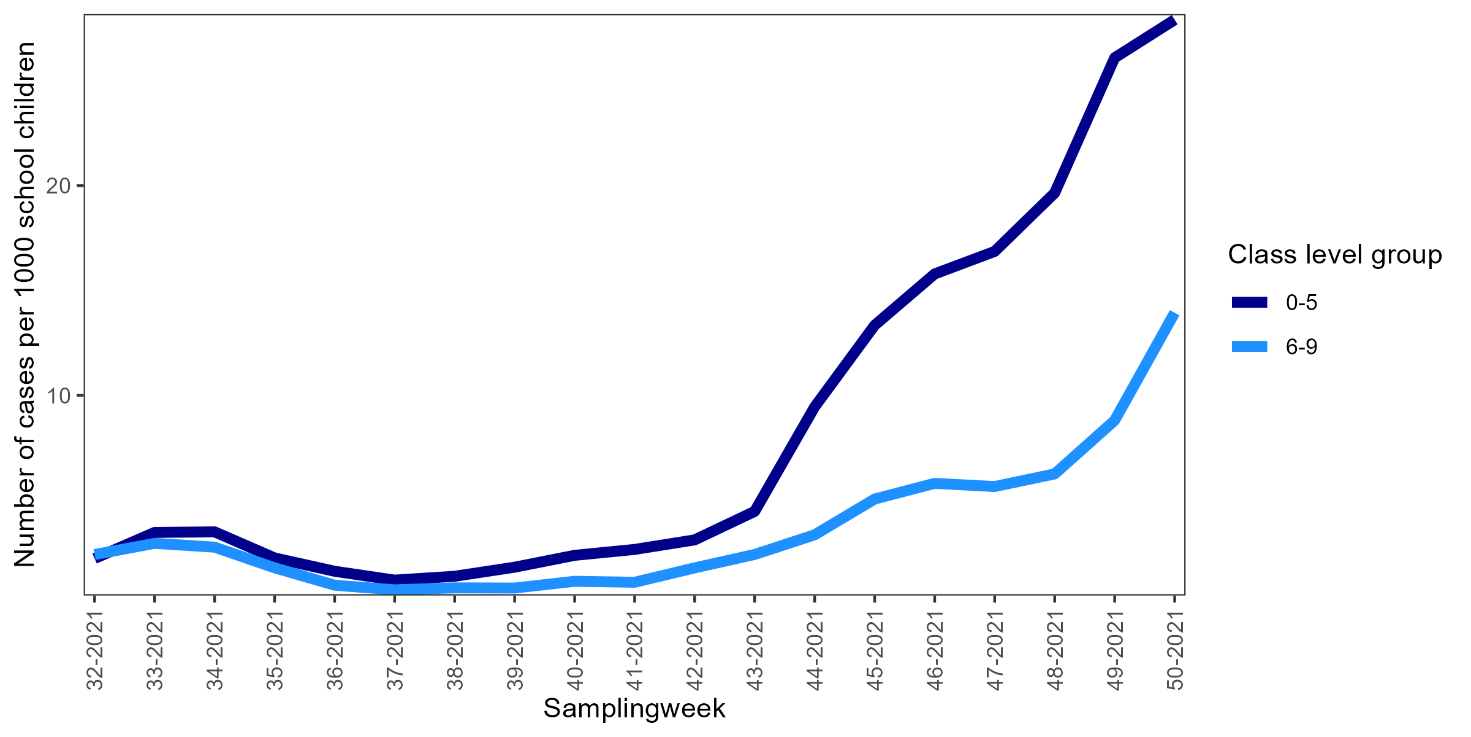 Note that in week 42 was the week of the school autumn holidays Supplementary Figure S2. Number of clusters per 1000 school children per reporting week in lower and higher class levels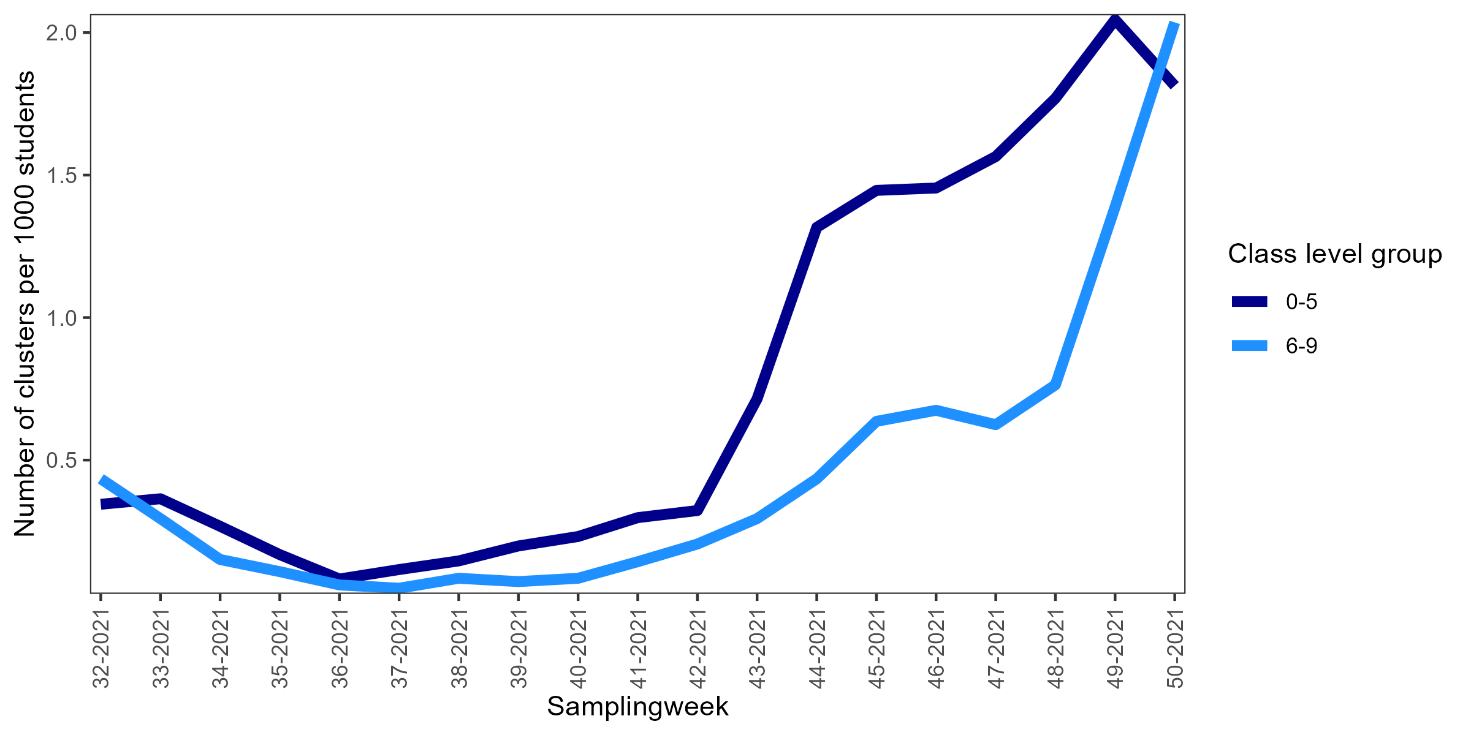 Note that in week 42 was the week of the school autumn holidays Supplementary Figure S3. Number of tests (PCR and antigen combined) per 1000 school children per reporting week in lower and higher class levels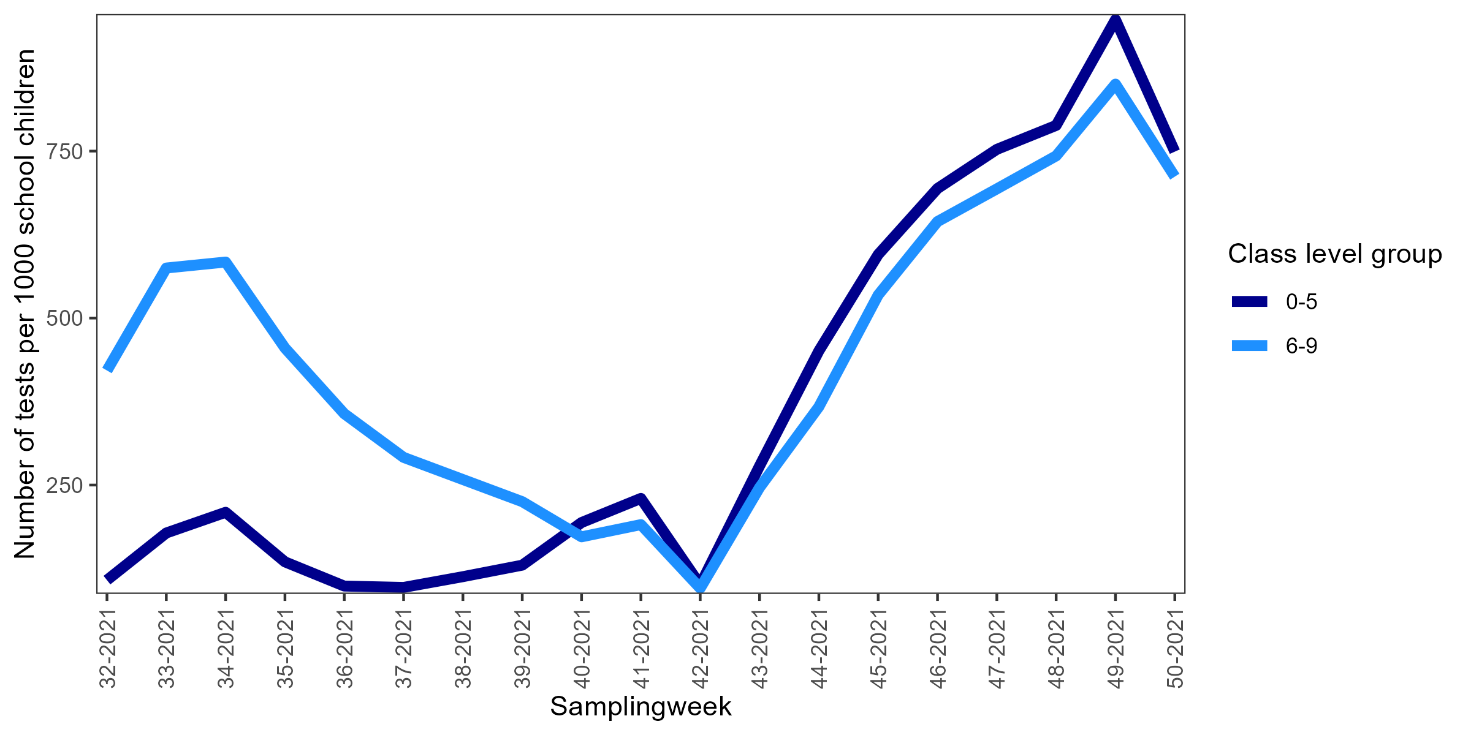 Note that in week 42 was the week of the school autumn holidays Supplementary Figure S4. Vaccination coverage of school children over study period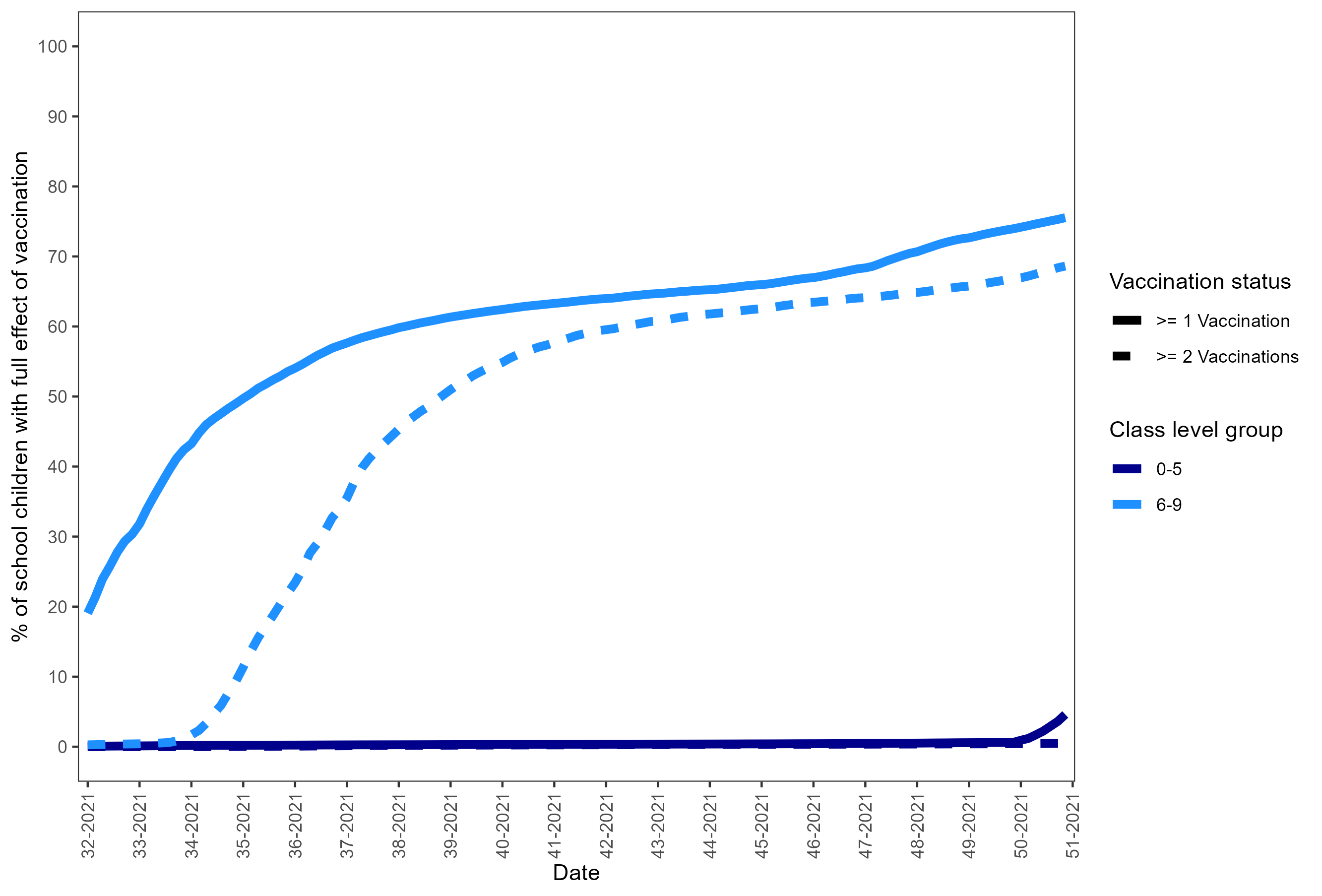 